記載欄に必要事項を御記入の上、FAX（019-631-3830）またはEmail（seisan@joho-iwate.or.jp） によりお申し込みください。※申込先着順とし、定員になり次第締め切ります。【ご連絡窓口】【参加者】※		上記の個人情報につきましては、本セミナーの運営及び今後の本事業に関する情報提供以外の目的では使用いたしません。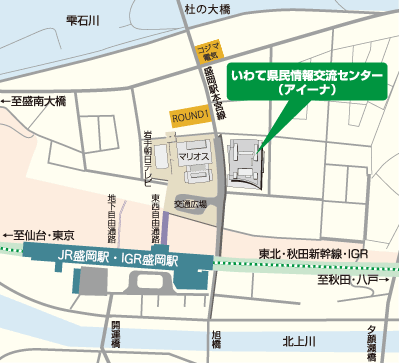 企業・団体名(業種)担当者所属・氏名電話番号FAX番号メールアドレス（オンライン参加希望の場合は招待URL が受取可能なアドレス）参加者所属・役職参加者氏名参加形態(フリガナ)会場・オンライン会場・オンライン(フリガナ)会場・オンライン会場・オンライン(フリガナ)会場・オンライン会場・オンライン